This document is to be completed by the Contractor to show how their documentation complies with RMS requirements.  Contract 	….Contractor 	16. Contractor sign-offContractor VerificationProject Engineer Assessment Part AIf there are non-compliances or if there are specific sections of the RM Traffic Management Plan the contractor is required to work under, list these below. Hard copies of RM RSMP/PSP (or sections thereof) provided to the Contractor must be controlled.Project Engineer Verification Part BWhere the Contractor will be issued with RM developed TCPs, hard copies must be issued and controlled.Guidance notes (delete this section prior to sending to the contractor)This checklist is prepared by the RM Project Engineer and used once the successful contractor is selected and a Form-901 Contractor Pre Engagement Questionnaire has been completed.The intention of this checklist is for the Contractor to list where their Traffic Management Plan and Traffic Control Plan/s meets RM requirements. It will also identify if there are any deficiencies in the contractor’s Traffic Management Plan and TCP/s that need to be supported by RM to ensure compliance in the delivery of works.The flowchart below will assist with the specific parts and questions to be included.The Project Engineer must verify the Contractor’s Traffic Control planning documents using this form prior to commencement of work on site.Once the Checklist is completed and returned by the Contractor, retain a copy for your site records and send a copy to the Procurement Unit. 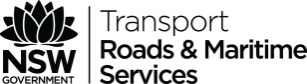 Contractor Traffic Management Plan compliance checklist908Regional MaintenanceFor information about this form see procedure: OCP-04 Contractor management908RM Project Engineer to strike through [strike through] non- applicable requirements before issuing to the Contractor.  Project Engineer to check for compliance when completed and returned by the Contractor. (Delete this box before sending to the Contractor).Part APart APart ATo be completed by ContractorTo be completed by ContractorTo be completed by RMReferences: RM G10, TCWS Man, Tech DirectionTraffic Management Plan requirementY/N
Reference to clause/page in your TMPCompliesY/N1G10.1.5.2Details of your company Registration under the RMS Registration Scheme Category G “Traffic Control”.2G10.1.5.3Qualifications of your or your subcontractor traffic control personnel. Traffic controllers (Blue card), Apply traffic control plans (Yellow card), Select /modify TCPs (Red card), Design and inspect TCPs (Orange card).3G10.1.5.4Names of your proposed traffic controllers, registration numbers and expiry dates on their cards.4G10.1.5.6 & 2.5 (h)Name, qualifications and roles and responsibilities of the Traffic Control Site Manager (if specified).5G10.2.4Copy of Road Occupancy License (ROL).6G10.2.5 (a) & 2.6Your Traffic Staging Plans (road design drawings) that show how traffic will pass safely through or around the construction site during various work stages.7G10.2.5 (c) & 2.8.3Your Traffic Control Plans (refer checklist below for minimum TCP requirements).8G10.2.5 (d) & 2.8.4Your Vehicle Movement Plans (VMPs) that show the preferred travel paths for construction vehicles entering, leaving or crossing through the traffic stream.9G10.2.5 (e)Your Traffic Management Plan providing for access to adjoining properties affected by the works.10G10.2.5 (f)Your Traffic Management Plan provides for the safe passage of cyclists and pedestrians.11G10.2.5 (g) & 2.7Your Traffic Management Plan providing for Design drawings for any temporary roadways and detours, including alignment and surface levels, pavement widths, pavement cross-sections and drainage (if required).12G10.2.5 (h)Names and contact details of your nominated personnel (including Traffic Control Site Manager if applicable) responsible for maintenance of traffic control devices and temporary roadways outside normal working hours, together with confirmation that these details have been provided to the Police.13TCWS 8.2.6Roadworks speed limit sign authorisation.14TCWS 10.5Portable traffic signals record of approval.15TDT 2010/07Portable VMS approval details.The Contractor or Contractor’s representative who completes the checklist completes this section to confirm that their documentation complies with RMS requirements. Note: The TMP and associated documentation must be prepared by person(s) suitably experienced in the design and implementation of traffic management plans of equivalent complexity to those required in the contract and holding qualifications acceptable to RM, including as a minimum, a qualification in the RM “Design & Inspect Traffic Control Plans” (Orange Card) course.The Contractor or Contractor’s representative who completes the checklist completes this section to confirm that their documentation complies with RMS requirements. Note: The TMP and associated documentation must be prepared by person(s) suitably experienced in the design and implementation of traffic management plans of equivalent complexity to those required in the contract and holding qualifications acceptable to RM, including as a minimum, a qualification in the RM “Design & Inspect Traffic Control Plans” (Orange Card) course.The Contractor or Contractor’s representative who completes the checklist completes this section to confirm that their documentation complies with RMS requirements. Note: The TMP and associated documentation must be prepared by person(s) suitably experienced in the design and implementation of traffic management plans of equivalent complexity to those required in the contract and holding qualifications acceptable to RM, including as a minimum, a qualification in the RM “Design & Inspect Traffic Control Plans” (Orange Card) course.The Contractor or Contractor’s representative who completes the checklist completes this section to confirm that their documentation complies with RMS requirements. Note: The TMP and associated documentation must be prepared by person(s) suitably experienced in the design and implementation of traffic management plans of equivalent complexity to those required in the contract and holding qualifications acceptable to RM, including as a minimum, a qualification in the RM “Design & Inspect Traffic Control Plans” (Orange Card) course.The Contractor or Contractor’s representative who completes the checklist completes this section to confirm that their documentation complies with RMS requirements. Note: The TMP and associated documentation must be prepared by person(s) suitably experienced in the design and implementation of traffic management plans of equivalent complexity to those required in the contract and holding qualifications acceptable to RM, including as a minimum, a qualification in the RM “Design & Inspect Traffic Control Plans” (Orange Card) course.The Contractor or Contractor’s representative who completes the checklist completes this section to confirm that their documentation complies with RMS requirements. Note: The TMP and associated documentation must be prepared by person(s) suitably experienced in the design and implementation of traffic management plans of equivalent complexity to those required in the contract and holding qualifications acceptable to RM, including as a minimum, a qualification in the RM “Design & Inspect Traffic Control Plans” (Orange Card) course.Contractor name:Position:Company name:Contact Phone:Orange card no:Expiry date:Email:Signature:Date:Traffic Management Plan assessed as complete for this project?  YesNoContractor to work under their own Traffic Management Plan?YesNoPE name:Date:PE signature:Part B Traffic Control Plan minimum requirements (check to be completed by RM )Yes   No   N/ADesigner’s name, signature and certificate numberTypes, locations and size of permanent regulatory and advisory signsTypes, locations and size of temporary signs, including advance warning signs, Variable Message Signs (VMS) and speed zone signsPavement marking detailsLocations of permanent and temporary traffic signalsLocations and lengths of tapers and safety buffer zonesLocations of any required Traffic ControllersLocations of entry and exit gates to the working areas, individually numbered and signpostedPedestrian and cyclists pathsDetails of side roads and access for adjoining properties and parkingLocations of any safety barriers, barrier systems and end terminalsLocations of temporary lightingSpacing of cones/bollardsTraffic Control Plan/s assessed suitable to start work?  YesNoPE name:Date:PE signature: